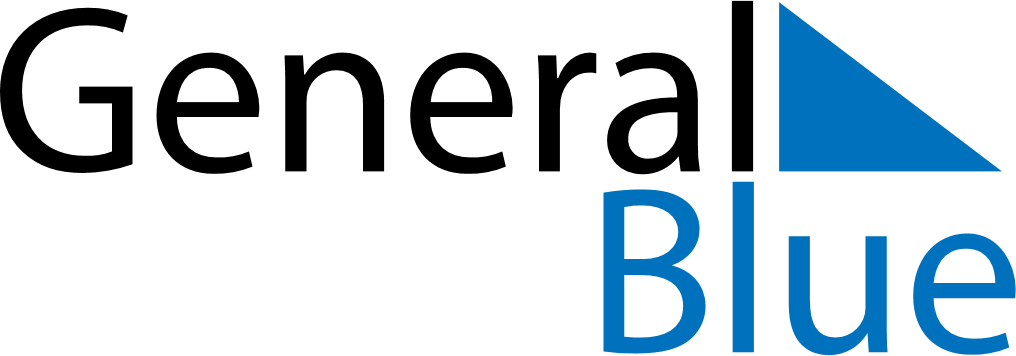 June 2027June 2027June 2027IrelandIrelandSUNMONTUEWEDTHUFRISAT123456789101112First Monday in June1314151617181920212223242526Father’s Day27282930